SICTOBA 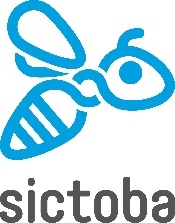 665 Route de Berrias – 07460 BEAULIEUTél. 04.75.39.06.99 / Fax. 04.75.89.91.69www.sictoba.frCommuniqué de presseLégende photo : "Sacs extraits des bacs jaunes collectés sur le territoire du SICTOBA"METRIPOLIS trie désormais nos emballages et papiersDepuis l’automne dernier, nos déchets issus des poubelles jaunes sont triés à METRIPOLIS, un centre de tri situé à Portes-lès-Valence et commun à trois syndicats : le SYTRAD, le SYPP et le SICTOBA. Il trie les déchets de plus de 750 000 habitants de Drôme-Ardèche ce qui représente environ 150 tonnes d’emballages et papiers chaque jour. Les trois syndicats ont confié la gestion de METRIPOLIS à VEOLIA. Contrairement à l’ancien centre de tri du SICTOBA (Valréna à Nîmes), celui-ci n’est pas équipé pour ouvrir les sacs. En effet, certains usagers avaient pris l’habitude de trier leurs emballages et papiers dans un sac et ensuite le jeter entier dans les bacs jaunes. Or, ceci n’est plus possible car à METRIPOLIS les sacs, qu’ils soient noirs, blancs, transparents ou autre, passent en refus et cela coûte cher à la collectivité. Il est donc demandé de bien vider vos sacs dans les bacs jaunes pour éviter des surcoûts. Rappel concernant les bacs jaunes :- Les sacs-poubelle contenant des ordures ménagères sont interdits.- Les sacs-poubelle (peu importe la couleur) contenant des emballages et papiers sont interdits, vous devez vider le contenu dans les bacs jaunes.- Les emballages peuvent être aplatis, écrasés mais ne doivent pas être imbriqués les uns dans les autres.Si vous avez un doute ou une question sur le tri, rendez-vous sur www.triercestdonner.fr Retrouvez également les horaires de nos déchetteries sur www.sictoba.fr en page d’accueil dans la rubrique « A votre service ».